Добрый день, уважаемые студенты!Сегодня, у нас 2 занятия по дисциплине «МДК 01.01».Давайте вспомним страховые пенсии и условия их назначения, а также пенсии по государственному пенсионному обеспечению. Это вы должны знать!Выполните тест (см. ниже!). Ответы теста присылайте на эл.почту: ssazhenskaya@mail.ru  или по Вайберу: 8 9503415010Страховая пенсияСтраховая пенсия – ежемесячная выплата нетрудоспособным лицам, которые не могут осуществлять трудовую деятельность по возрасту или при наступлении других событий.Виды страховых пенсийСтраховые пенсии бывают трёх видов:по старости;по инвалидностям;при потере кормильца.Пенсия по старостиПенсия по старости назначается всем лицам, застрахованным в системе пенсионного обеспечения. Такой вид пенсии наступает при одновременном соблюдении трёх условий:возраст: для женщин – 60 лет, для мужчин – 65 лет.страховой стаж: не менее 15 лет.индивидуальные пенсионные накопления: не менее 30 пенсионных баллов.Исключения предусмотрены для предпенсионеров, которые выходят на пенсию до 2024 года включительно. В связи с переходным периодом для таких людей установлены уменьшающие коэффициенты в отношении пенсионного возраста, величины страхового стажа и индивидуальных накоплений.Если у человека при наступлении пенсионного возраста не хватает страхового стажа или индивидуальных пенсионных накоплений, то ему не назначается страховая пенсия по старости. Такие люди имеют право на социальную пенсию по старости, которая назначается через 5 лет после наступления пенсионного возраста, то есть в 65 лет для женщин и в 70 лет для мужчин.Страховая пенсия по инвалидностиПенсия по инвалидности назначается на основании медицинских показаний, по которым человек признается недееспособным или частично дееспособным.Такой вид пенсионного обеспечения назначается инвалидам I, II или III групп. Причина инвалидности не важна. Страховая пенсия по инвалидности назначается независимо от наличия страхового стажа или индивидуальных пенсионных накоплений.Если у инвалида вообще отсутствовал страховой стаж, то ему начисляется социальная пенсия по инвалидности.Пенсия при потере кормильцаПенсия по потере кормильца назначается недееспособным лицам, которые находились на иждивении у погибшего единственного кормильца. Рассчитывать на такой вид пенсионного обеспечения могут различные категории людей, в том числе дети, супруги или нетрудоспособные родители погибшего.Для назначении пенсии по потери кормильца необходимо одновременное соблюдение трёх условий:наличие страхового стажа у погибшего;факт нахождения на иждивении;признание недееспособности заявителя.Досрочная страховая пенсияНекоторые люди имеют право на досрочный выход на пенсию по старости. Обычно такое право есть у отдельных категорий работников. К ним относятся педагоги, медицинские работники, работники с опасными и вредными условиями труда, военнослужащие и другие.Например, спасателям МЧС оформляется страховая пенсия по старости в возрасте 40 лет при наличии стажа работы на данной должности от 15 лет. А педагоги имеют право на досрочный выход на пенсию после стажа работы в образовательных учреждения 25 лет и более. Возраст педагога в этом случае не важен.Досрочная страховая пенсия для многодетных матерейМногодетные матери имеют право на досрочный ход на пенсию при наличии следующих условий:возраст – 50 лет, страховой стаж – 15 и более лет, рождение 5 детей и воспитание их до достижения возраста 8 лет;возраст – 56 лет, страховой стаж – 15 и более лет, рождение 4 детей и воспитание их до достижения возраста 8 лет;возраст – 57 лет, страховой стаж – 15 и более лет, рождение 3 детей и воспитание их до достижения возраста 8 лет.При наличии других особых обстоятельств, как инвалидность или работа в районах Крайнего Севера, возраст для досрочного выхода на страховую пенсию по старости может быть уменьшен.Порядок оформления страховой пенсииПенсия назначается на основании заявления и предоставления дополнительных документов и справок.Для оформления пенсии необходимо обратиться в ПФР с заявлением. К нему приложить следующие документы:паспорт или иной документ, удостоверяющий личность, возраст и место жительства;трудовую книжку или иные документы, подтверждающие страховой стаж;справку об инвалидности при наличии;документы по потере кормильца при наличии (свидетельство о смерти, подтверждение иждивения и нетрудоспособности);другие документы для досрочного выхода на пенсию при наличии.Размер страховой пенсииРазмер страховой пенсии напрямую зависит от количества индивидуальных пенсионных накоплений. Расчет величины ежемесячной выплаты производит ПФР.Федеральный закон от 15 декабря 2001 г. N 166-ФЗ "О государственном пенсионном обеспечении в Российской Федерации"Статья 4. Граждане, имеющие право на пенсию по государственному пенсионному обеспечению1. Право на пенсию по государственному пенсионному обеспечению имеют:1) федеральные государственные гражданские служащие;2) военнослужащие;3) участники Великой Отечественной войны;4) граждане, награжденные знаком "Жителю блокадного Ленинграда", и граждане, награжденные знаком "Житель осажденного Севастополя";5) граждане, пострадавшие в результате радиационных или техногенных катастроф;6) граждане из числа космонавтов;7) граждане из числа работников летно-испытательного состава;8) нетрудоспособные граждане.2. Члены семей граждан, указанных в пункте 1 настоящей статьи, имеют право на пенсию по государственному пенсионному обеспечению в случаях, предусмотренных настоящим Федеральным законом.Статья 5. Виды пенсий по государственному пенсионному обеспечениюСтатья 5. Виды пенсий по государственному пенсионному обеспечению1. В соответствии с настоящим Федеральным законом назначаются следующие виды пенсий по государственному пенсионному обеспечению:1) пенсия за выслугу лет;2) пенсия по старости;3) пенсия по инвалидности;4) пенсия по случаю потери кормильца;5) социальная пенсия.2. Пенсия за выслугу лет назначается гражданам, указанным в подпунктах 1, 2, 6 и 7 пункта 1 статьи 4 настоящего Федерального закона.3. Пенсия по старости назначается гражданам, указанным в подпункте 5 пункта 1 статьи 4 настоящего Федерального закона.4. Пенсия по инвалидности назначается гражданам, указанным в подпунктах 2-6 пункта 1 статьи 4 настоящего Федерального закона.5. В случае смерти граждан, указанных в подпунктах 2, 5 и 6 пункта 1 статьи 4 настоящего Федерального закона, члены их семей имеют право на пенсию по случаю потери кормильца.6. Социальная пенсия (по старости, по инвалидности, по случаю потери кормильца, детям, оба родителя которых неизвестны) назначается гражданам, указанным в подпункте 8 пункта 1 статьи 4 настоящего Федерального закона.Тест по праву социального обеспечения1               1. Социальное обеспечение как отрасль права – это: комплекс норм права, предметом регулирования которых служит распределение определенной доли валового внутреннего продукта, состоящее в предоставлении гражданам социальных услуг и льгот, а также осуществление, восстановление и защита социальных прав граждан;совокупность средств и методов предоставления государством социальных льгот, выплат, медицинской помощи и лекарственных препаратов;порядок осуществления государственного страхования граждан в случае изменения их имущественного положения в целях минимизации последствий такого изменения.2. К средствам негосударственного социального обеспечения относят: средства юридических лиц и граждан; региональный бюджет; внебюджетный государственный социальный фонд.3. К какому виду социального обеспечения относится предоставление гражданам социального обслуживания на дому? к услугам и льготам;к денежной выплате; к натуральной помощи.4. Основным методом права социального обеспечения является: императивный; дозволения; поощрения.5. В чем состоит экономическая функция права социального обеспечения? Если у граждан падает заработок или наступает иной страховой случай, то их доход выравнивается посредством предоставления материальных благ со стороны государства; В возможности осуществления государством намеченной социальной политики, то есть создания таких условий, при которых гражданин может жить достойно и свободно развиваться; В оказании влияния государства на продолжительность жизни населения, увеличение рождаемости и уменьшения показателей смертности.6. В чьем ведении находится социальное обеспечение населения? В совместном ведении РФ и регионов; В исключительном ведении РФ; В ведении субъектов РФ.7. Что не относится к видам социального обеспечения в рамках обязательного соцстрахования в связи с материнством? Пособие по безработице; Пособие по беременности и родам; Ежемесячное пособие по уходу за ребенком.8. Что понимается под социальным страховым риском? Предполагаемое событие, в связи с наступлением которого реализуется право на социальное страхование;Обязательный регулярный платеж на социальное страхование; Произошедшее событие, после наступления которого обеспечиваются выплаты по обязательному социальному страхованию.9. Какой из указанных принципов права социального обеспечения является внутриотраслевым? Принцип помощи подросткам, у которых сложилась трудная жизненная ситуация; Принцип запрета на принудительный труд; Равенство всех перед судом. 10. Определенные виды социального обеспечения являются … права социального обеспечения. объектом; предметом;средствами.11. Что включает в себя юридический факт, который приводит к возникновению, изменению или прекращению отношения в сфере социального обеспечения? Волеизъявление гражданина на получение определенного вида соцобеспечения; Объективные обстоятельства, которые являются основанием реализации гражданином субъективного права на соцобеспечение. Оба ответа верные;12. Законодательные нормы иностранных государств в сфере социального обеспечения изучаются в … части курса права социального обеспечения. общей; особенной.13. Комплекс приемов, которыми госорганы пользуются в процессе регулирования общественных отношений в сфере социального обеспечения – это: Метод права социального обеспечения;Объект права социального обеспечения; Функция права социального обеспечения.14. Кто из указанных лиц имеет право получать страховую пенсию по старости?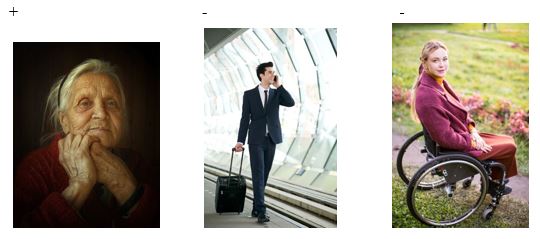 15. Какая из указанных организаций НЕ занимается выдачей пенсий в РФ?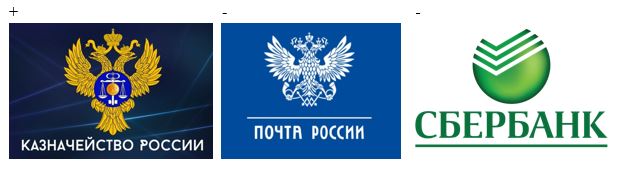 